Robert Smith Quality Assurance Technician[Today’s Date][341 Company Address]
[Company City, State xxxxx]
[(xxx) xxx-xxxx]
[hiring.manager@gmail.com]Dear [Mr./Mrs./Ms.] [Hiring Manager’s Name],In response to your job listing advertised in the *** for the post of a new Quality Assurance Technician, I am writing this letter. As a person with education, skills, keen interest, and experience in the field, I have been following your organization's performance and achievements in recent years. I have always been in constant awe of your company's work culture, client base, growth, and the projects **** have associated with. As someone with passion and experience in quality assurance testing and documentation in a software environment, I am eager to apply for the role of Quality Assurance Technician in your organization. Highlights of my accomplishments as a Quality Assurance Technician include:Three years of experience in various aspects of quality assurance testing.Successfully reported and tracked quality metrics in documented them in translatable termsParticipated and contributed to the innovation and introduction of various new procedures and processes when they are needed to meet defined objectives.Worked with cross-functional teams and efficiently and cordially communicated and coordinated with them. These teams include software engineers, project managers, various business development managers, and testers. Designed a few new test methods, which were necessary to meet customer goals in certain projects.Managed the quality control initiatives, attended audits, and participated in operational processes, so my knowledge of quality assurance is wide.My interpersonal and communication skills have constantly been appreciated by the manager.As a Quality Assurance Technician at ***, I had a great time handling and performing quality assurance checks consistently. I have also developed strong documentation and communication skills that help me in understanding the process of QA and testing better. I am confident that my passion, experience, and my skills will enable me to become an ideal candidate for this role. If my skills match your requirements, please contact me at ( ) or mail me at ( ) to schedule a meeting. I look forward to learning more about the Quality Assurance Technician post. Thank you for your consideration. Sincerely, [Your Name]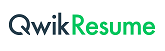 © This Free Cover Letter is the copyright of Qwikresume.com. Usage Guidelines